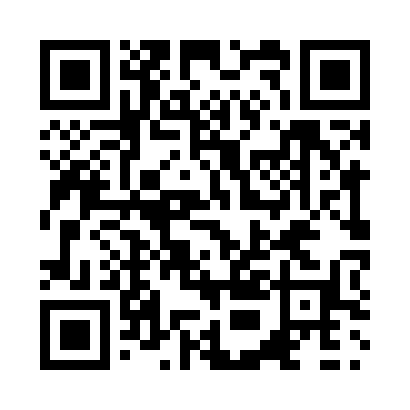 Prayer times for Saint–Louis, SenegalWed 1 May 2024 - Fri 31 May 2024High Latitude Method: NonePrayer Calculation Method: Muslim World LeagueAsar Calculation Method: ShafiPrayer times provided by https://www.salahtimes.comDateDayFajrSunriseDhuhrAsrMaghribIsha1Wed5:266:411:034:127:258:362Thu5:256:411:034:117:258:363Fri5:256:411:034:117:258:374Sat5:246:401:034:117:268:375Sun5:236:401:034:127:268:386Mon5:236:391:034:127:268:387Tue5:226:391:034:137:268:398Wed5:226:381:024:137:278:399Thu5:216:381:024:147:278:3910Fri5:216:381:024:157:278:4011Sat5:206:371:024:157:288:4012Sun5:206:371:024:167:288:4113Mon5:196:371:024:167:288:4114Tue5:196:361:024:177:298:4215Wed5:186:361:024:187:298:4216Thu5:186:361:024:187:298:4317Fri5:176:351:024:197:308:4318Sat5:176:351:024:197:308:4419Sun5:176:351:034:207:308:4420Mon5:166:351:034:207:318:4421Tue5:166:351:034:217:318:4522Wed5:166:341:034:217:318:4523Thu5:156:341:034:227:328:4624Fri5:156:341:034:227:328:4625Sat5:156:341:034:237:328:4726Sun5:146:341:034:237:338:4727Mon5:146:341:034:247:338:4828Tue5:146:341:034:247:338:4829Wed5:146:331:044:257:348:4930Thu5:146:331:044:257:348:4931Fri5:136:331:044:267:348:49